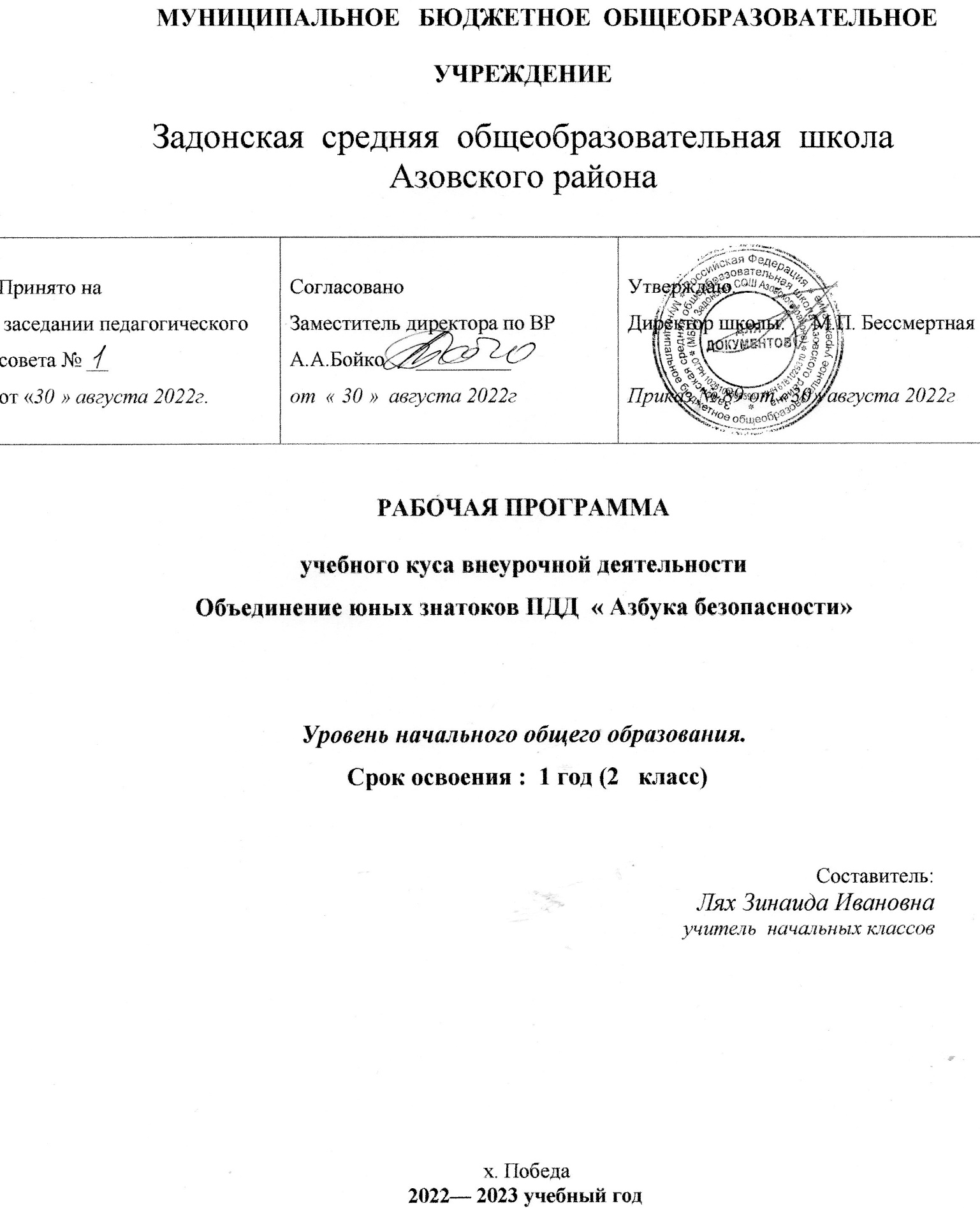 I.Пояснительная запискаНормативные документы:- Федеральный закон от 29 декабря 2012 г. № 273-ФЗ «Об образовании в Российской Федерации»; Федеральный закон от 31 июля 2020 г. № 304-ФЗ “О внесении изменений в Федеральный закон «Об образовании в Российской Федерации» по вопросам воспитания обучающихся” (вступает в силу с 1.09.2020)Федеральный государственный образовательный стандарт начального общего образования (утв. приказом Министерства образования и науки РФ от 6 октября 2009 г. N 373) С изменениями и дополнениями от: 26 ноября 2010 г., 22 сентября 2011 г., 18 декабря 2012 г., 29 декабря 2014 г., 18 мая, 31 декабря 2015 г., 11 декабря 2020 г.Федеральный государственный образовательный стандарт основного общего образования (утв. приказом Министерства образования и науки РФ от 17 декабря 2010 г. N 1897) С изменениями и дополнениями от: 29 декабря 2014 г., 31 декабря 2015 г., 11 декабря 2020 г.Федеральный государственный образовательный стандарт среднего общего образования (утв. приказом Министерства образования и науки РФ от 17 мая 2012 г. N 413) С изменениями и дополнениями от: 29 декабря 2014 г., 31 декабря 2015 г., 29 июня 2017 г., 24 сентября, 11 декабря 2020 г.О направлении Методических рекомендаций по уточнению понятия и содержания внеурочной деятельности в рамках реализации основных общеобразовательных программ, в том числе в части проектной деятельности. Письмо Минобрнауки России от 18.08.2017 N 09-167 О реализации курсов внеурочной деятельности, программ воспитания и социализации, дополнительных общеразвивающих программ с использованием дистанционных образовательных технологий" (вместе с "Рекомендациями по реализации внеурочной деятельности, программы воспитания и социализации и дополнительных общеобразовательных программ с применением дистанционных образовательных технологий. Письмо Минпросвещения России от 07.05.2020 N ВБ-976/04;Устав МБОУ Задонской СОШ Азовского района.Программа развития  МБОУ Задонской СОШ.  Воспитательная программа  МБОУ Задонской СОШАктуальность: при переходе на федеральные государственные стандарты нового поколения, современные требования к образованию предусматривают необходимость сконцентрировать своё внимание на соблюдении ПДД и культуру личной безопасности.2.Целью курса является формирование обязательного минимума знаний и умений, который обеспечит развитие новых социальных ролей младшего школьника как участника дорожного движения, культуры поведения на дорогах и улицах.3.Задачи:1.Развивать мотивацию к безопасному поведению.2.Научить основным правилам дорожного движения.3.Формировать устойчивый навык наблюдения в различных ситуациях дорожного движения.4.Формировать личностный и социально – значимый опыт безопасного поведения на дорогах и улицах5.Формировать навыки самооценки, самоанализа своего поведения на улице и в транспорте. Общая характеристика курса «Азбука безопасности»Содержание курса «Азбука безопасности» разработано на основе положений федеральных законов Российской Федерации, нормативно-правовых актов и результатов научных исследований в области безопасности жизнедеятельности личности, общества и государства. Содержание учебного материала сформировано по модульному принципу.Данная программа сориентирована на изучение основ безопасности направленных на обеспечение безопасности личности на дороге от всех источников угроз, на знания и навыки использования правил дорожного движения в жизни, которые являются одним из фрагментов культуры личной безопасности.II. Место курса в учебном плане     Рабочая программа разработана на 4 года и рассчитана на реализацию 135 часов за весь период. В соответствии с учебным  планом МБОУ Задонской  СОШ  на 2022-2023 учебный год курса   « Азбука безопасности» во 2 классе   отводится 34 часа в год: 1 час  в  неделю  ( при 34  учебных  неделях).Сроки реализации программы На реализацию данной программы отводится 2022-2023 учебный год.Возраст детей, участвующих в реализации данной программы Учащиеся начальных классов – 7,5-9 лет. Программа адаптирована для учащихся с ограниченными возможностями здоровья.Занятия учебных групп проводятся:1 занятие в неделю по 40 минут.III. Программа составлена по трем основным видам деятельности:обучение детей происходит на основе современных педагогических технологий теоретическим знаниям: правилам дорожного движения и безопасного поведения на улице;творческие работы учащихся (изучение тематических иллюстраций, плакатов, слайдов и выполнение креативных заданий, развивающих их познавательные способности, необходимые им для правильной и безопасной ориентации в дорожной среде);практическая отработка координации движений, двигательных умений и навыков безопасного поведения на улицах, дорогах и в транспорте с использованием для этого комплекса игр (сюжетные, ролевые, игры по правилам и др.) и специальных упражнений (вводные, групповые, индивидуальные). Формы и методы обученияЗанятия проводятся в доступной и стимулирующей развитие интереса форме. На каждом занятии присутствует элемент игры.Игровые технологии, применяемые в программе, дают возможность включиться ребенку в практическую деятельность, в условиях ситуаций, направленных на воссоздание и усвоение опыта безопасного поведения на дорогах и улицах, в котором складывается и совершенствуется самоуправление поведением.Программа «Азбука безопасности» предполагает как групповые занятия, так и индивидуальные, а также проведение массовых мероприятий. Так как программа больше всего уделяет внимание пропаганде знаний ПДД и профилактике детского дорожно-транспортного травматизма через реализацию творческих возможностей детей и подростков, то с этой целью рекомендуется использование таких форм проведения занятий:• тематические занятия• игровые тренинги• разбор дорожных ситуаций на настольных играх• экскурсии• конкурсы, соревнования, КВН, викторины• изготовление наглядных пособий для занятий по правилам дорожного движения;• выпуск стенгазет• разработка проектов по ПДД• встреча с работниками ГИБДД• просмотр видеофильмовОсновные методы обучения:Словесные:рассказ, беседа с разбором и анализом дорожного происшествия;Наглядные:показ иллюстрационных пособий, плакатов, схем, зарисовок на доске, стендов, видеофильмов, презентаций;Практические:практические занятия в «городках безопасности», игровые занятия, конкурсы, соревнования и викторины, экскурсии по городу с целью изучения программного материала.IV. Планируемые результаты.Личностныепринятие образа «хороший пешеход, хороший пассажир»;самостоятельность и личная ответственность за свои поступки, установка на здоровый образ жизни;уважительное отношение к другим участникам дорожного движения;осознание ответственности человека за общее благополучие;этические чувства, прежде всего доброжелательность и эмоционально-нравственная отзывчивость;положительная мотивация и познавательный интерес к занятиям по программе «Юные инспектора дорожного движения»;способность к самооценке;начальные навыки сотрудничества в разных ситуациях.Метапредметныенавыки контроля и самооценки процесса и результата деятельности;умение ставить и формулировать проблемы;навыки осознанного и произвольного построения сообщения в устной форме, в том числе творческого характера;установление причинно-следственных связей;Регулятивныеиспользование речи для регуляции своего действия;адекватное восприятие предложений учителей, товарищей, родителей и других людей по исправлению допущенных ошибок;умение выделять и формулировать то, что уже усвоено и что еще нужно усвоить;умение соотносить правильность выбора, планирования, выполнения и результата действия с требованиями конкретной задачи;КоммуникативныеВ процессе обучения дети учатся:работать в группе, учитывать мнения партнеров, отличные от собственных;ставить вопросы;обращаться за помощью;формулировать свои затруднения;предлагать помощь и сотрудничество;слушать собеседника;договариваться и приходить к общему решению;формулировать собственное мнение и позицию;осуществлять взаимный контроль;адекватно оценивать собственное поведение и поведение окружающих.ПредметныеУчащиеся научатся:Распознавать схему микрорайона, в котором находится школа, наиболее безопасный путь в школу и обратно, где и как надо переходить улицу и дорогу.Основные части улицы и дороги – проезжая часть, мостовая тротуар, обочина, кювет, разделительная полоса.Где должны находиться или двигаться по улице пешеходы, а где транспортные средства.Особенности движения пешеходов в сложных погодных условиях (ветер, дождь, туман, гололёд)Вероятные последствия от игр и шалости на дороге и вблизи ее.Основные причины ДТП в микрорайоне.Общие правила ориентации на улице и дороге для безопасного нахождения на ней и безопасного ее перехода:- не стоять близко от углов перекрестка и у края проезжей части ( в том числе и на остановках общественного транспорта);- не стоять близко у края тротуара, повернувшись спиной к проезжей части;- перед началом перехода дороги надо посмотреть сначала налево, затем направо и опять налево, лишь убедившись в безопасности перехода, начинать переход, глядя налево, переходить дорогу до середины, не останавливаясь, и, глядя направо, - после середины дороги;- быть особенно внимательными на дороге при дожде, тумане, снегопаде, гололедице, при плохом освещении и в вечернее время;- дорогу нужно переходить, но не перебегать.Название, назначение и возможные места установки изученных дорожных знаков.Светофоры транспортные и пешеходные, значение световых сигналов ( красный – стой, желтый – жди, зеленый – иди).Правила перехода улиц и дорог по пешеходным переходам, регулируемым сигналам светофоров вне перекрестков и на перекрестках (где транспортные средства не только движутся в прямом направлении, но и совершают повороты).Разнообразие видов транспорта.Получат возможность научиться:Различать виды транспорта и транспортных средств;Самостоятельно ходить по наиболее безопасному пути в школу и обратно.Определять наиболее опасные для пешеходов участки улиц и дорог;Соблюдать правила посадки и высадки пассажиров, перехода проезжей части;находить (различать) изученные дорожные знаки (на пути в школу), пользоваться ими в конкретной обстановке;Определять, где не следует школьникам переходить улицу и дорогу (вблизи крутых поворотов и изломов дороги, при наличии крупногабаритных средств и других объектов, ограничивающих обзор дороги, на нерегулируемых перекрестках с интенсивным движением и большим числом прилегающих дорог, проездов, выездов и т. п.).При необходимости обращаться за помощью к взрослым пешеходам при переходе проезжей части улиц и дорог в местах интенсивного движения транспорта.V. Прогнозируемые результаты    Результаты по внеурочной деятельности «Азбука безопасности» направлены на формирование знаний и умений, востребованных в повседневной жизни, позволяющих адекватно воспринимать окружающий мир, предвидеть опасные и чрезвычайные ситуации и в случае их наступления правильно действовать.Воспитательные результаты внеурочной деятельности кружка «Азбука безопасности» для учащихся 2 класса распределяются по трем уровням.1.Результаты первого уровня (приобретение школьником социальных знаний, понимания социальной реальности и повседневной жизни): приобретение школьниками знаний о здоровье и факторах влияющих на здоровье, знать правила поведения дома, в школе, на улице в транспорте, на проезжей части, в лесу, на водоёмах.2.Результаты второго уровня (формирование позитивных отношений школьника к базовым ценностям нашего общества и к социальной реальности в целом):развитие ценностных отношений школьника к своему здоровью ,к своей жизни ,к опыту своих родителей.3.Результаты третьего уровня (приобретение школьником опыта самостоятельного социального действия): приобретение школьником опыта самостоятельного социального действия в посещении служб безопасности района и обработки информации.Ожидаемый результат обучения по данной  программе в наиболее общем виде может быть сформулирован как способность обучающихся правильно действовать в опасных и чрезвычайных ситуациях социального, природного и техногенного характера.К концу  года обучения все учащиеся научатся :1) Различать виды транспорта и транспортных средств;2) самостоятельно ходить по наиболее безопасному пути в школу и обратно;3) определять наиболее опасные для пешеходов участки улиц и дорог;4) соблюдать правила посадки и высадки пассажиров, перехода проезжей части; находить (различать) изученные дорожные знаки (на пути в школу), пользоваться ими в конкретной обстановке;5) определять, где не следует школьникам переходить улицу и дорогу (вблизи крутых поворотов и изломов дороги, при наличии крупногабаритных средств и других объектов, ограничивающих обзор дороги, на нерегулируемых перекрестках с интенсивным движением и большим числом прилегающих дорог, проездов, выездов и т. п.);6) при необходимости обращаться за помощью к взрослым пешеходам при переходе проезжей части улиц и дорог в местах интенсивного движения транспорта.К концу  года обучения все учащиеся получат возможность :-оценивать жизненные ситуации (поступки людей) с точки зрения общепринятых норм и ценностей;-самостоятельно определять и высказывать самые простые общие для всех людей правила поведения ;в предложенных ситуациях, опираясь на общие для всех простые правила поведения, делать выбор, какой поступок совершить;-понимать важность бережного отношения к здоровью человека и природе;-понимать важность здорового образа жизни;-соблюдать простые и общепринятые правила «безопасного», «правильного» поведения;-ознакомление учащихся с терминологией «здоровье» и «здоровый образ жизни».Метапредметные результаты
Регулятивные УУД
-Определять и формулировать цель деятельности с помощью учителя.
-Проговаривать последовательность действий.
-Учиться высказывать своё предположение (версию) на основе работы с иллюстраций идругого наглядного материала.
-Учиться работать по предложенному учителем плану.
-Учиться отличать верно выполненное задание от неверного.
-Учиться совместно с учителем и другими учениками давать эмоциональную оценкудеятельности товарищей.
Познавательные УУД-Ориентироваться в системе знаний: отличать новое от уже известного с помощью учителя.
-Добывать новые знания: находить ответы на вопросы, используя свой жизненный опыт и информацию, полученную от учителя.
-Перерабатывать полученную информацию: делать выводы в результате совместной работы всего класса.
-Перерабатывать полученную информацию: сравнивать и группировать такие математические объекты как числа, числовые выражения, равенства, неравенства, плоские геометрические фигуры.
-Преобразовывать информацию из одной формы в другую: составлять математическиерассказы и задачи на основе простейших математических моделей (предметных, рисунков,схематических рисунков, схем); находить и формулировать решение задачи с помощьюпростейших моделей (предметных, рисунков, схематических рисунков, схем).Коммуникативные УУД
-Донести свою позицию до других: оформлять свою мысль в устной и письменной речи (на уровне одного предложения или небольшого текста).
-Слушать и понимать речь других.
-Совместно договариваться о правилах общения и поведения на занятии и следовать им.
-Учиться выполнять различные роли в группе (лидера, исполнителя, критика).
Предметные результаты
-Оценивать правильность поведения людей в природе;-Оценивать правильность поведения в быту (правила общения, правила ОБЖ, уличного движения).-Уметь определять стороны света по солнцу и по компасу;-Объяснять роль основных органов и систем органов в организме человека;-Применять знания о своём организме в жизни (для составления режима дня, правил поведения и т.д.);-Оценивать, что полезно для здоровья, а что вредно;Доказывать необходимость бережного отношения к здоровью человека и природе.VI. Содержание учебного курса2 класс. (34 ч)Введение. Что такое безопасность? (1 ч).Безопасное поведение в школе. (1 ч)Безопасное поведение в классе, коридоре, столовой.«Школа Светофоркина». ( 5 ч)Как устроена дорога. Путь сообщения и элементы дороги; перекрестки. Участники дорожного движения. Экскурсионное занятие, разработка безопасного маршрута от дома до школы.Безопасное поведение  дома. ( 5 ч)Опасные места дома. Меры предосторожности при обращении с огнем. Недопустимость игр детей с огнем. Примеры тяжелых последствий пожаров, происшедших в результате детской шалости с огнем. Способы прекращения горения веществ и материалов. Запомните детки-таблетки не конфетки. Лекарственные средства могут причинить человеку, не только пользу, но и вред, стать причиной травм и заболеваний. Поплотнее кран закрой – осторожен будь с водой. Что и как надо делать в домашних условиях, чтобы не нанести ущерб домашнему имуществу.Безопасное поведение на улице. (5 ч)Опасности улицы. Как вести себя с незнакомыми людьми на улице.Твой двор. Терроризм – это опасно! Если ты потерялся. Твои координаты.Твоё здоровье. (5 ч)Почему мы болеем? О причинах и признаках болезней, что такое адаптация и как организм помогает себе сам, понимать значение выражения «здоровый образ жизни», какие врачи помогают сохранить нам здоровье. Прививки от болезней. Что такое инфекционные болезни и для чего делают прививки от болезней, понимать для чего нужны лекарства. Как избежать отравлений. Признаки лекарственных и пищевых отравлений. Как уберечься от порезов, ушибов, переломов.Безопасность в природе. (5 ч)Правила поведения в лесу. Опасные растения. Опасные грибы .Научить распознавать ядовитые растения и грибы. Опасные насекомые и звери. Избегать опасности при встречах и общении с опасными насекомыми и животными. Опасные явления природы. Закрепить знания о природных явлениях окружающего мира, о правилах безопасности во время опасных природных явлениях, научить практическим действиям.Дорожно-транспортная безопасность. (3 ч.)Внимание, дорога! Светофор – наш друг и помощник. Путешествие в страну дорожных знаков.Опасные ситуации на дороге. На загородной дороге.Мы – пассажиры.Практическое занятие по общим правилам перехода проезжей части дороги.Безопасность в чрезвычайных ситуациях. (2 ч)Что такое ЧС? ЧС природного происхождения. Причины наводнений. Меры защиты человека. Безопасное поведение во время землетрясения.Безопасность в Интернете. (2 ч)Компьютер и компьютерные игры. Путешествие в страну «Безопасный интернет».VII. Формы оценки достижения планируемых результатовСтенгазета (1 год)Презентация – викторина «Правила движения достойны уважения»(2 год)Математика в «Азбуке безопасности»(3 год)Мы даём тебе совет!(4год)Итоговые работы выполняются детьми  в конце учебного года.VIII. Материально-техническое обеспечение учебного процесса: 1.Анастасова Л. П. Основы безопасности жизнедеятельности. 1 класс: учеб. Для общеобразоват. Учреждений/ Л. П. Анастасова, П. В. Ижевский, Н. В. Иванова. – 2е изд. – М. : Просвещение, 2010. – 55с. : ил.2.Нуждина Т. Д. Мир животных и растений. Ярославль: Академия развития: Академия и К: Академия Холдинг, 2000.3.Нуждина Т. Д. Мир вещей. Ярославль: Академия развития: Академия и К, 1998.4.Основы безопасности и жизнедеятельности. 1 – 4 классы: Школьный курс в тестах, кроссвордах, стихах, играх и задачах с картинками / Авт.-сост. Г. П. Попова. Волгоград: Учитель, 2006.5.Усачёв А. А., Березин А. И. Школа безопасности: Учебник для 1 класса начальной школы по курсу «Основы безопасности жизнедеятельности». 3-е изд. М.: АСТ, 1999.6.Цвилюк Г. Е. Азы безопасности: Книга для детей и родителей. М.: Просвещение, 1994.7.Якупов А. М. Безопасность на улицах и дорогах: Методическое пособие для учителя. М.: АСТ-ЛТД, 1997.-Персональный ноутбук, мультимедийный проектор, экран.IX. Тематическое планирование                                                                                                         1 год освоения курса ( 2 класс)                                                                                                         1 час * 34 недели=34часа№п/пТемаТемаКол-во часовКол-во часовКол-во часовКол-во часовКол-во часовКол-во часовКол-во часовКол-во часовФома занятияЦОР/ ЭОРДата проведенияДата проведенияДата проведенияДата проведенияДата проведенияДата проведенияДата проведенияДата проведенияДата проведенияВведение. (1 ч)Введение. (1 ч)Введение. (1 ч)Введение. (1 ч)Введение. (1 ч)Введение. (1 ч)Введение. (1 ч)Введение. (1 ч)Введение. (1 ч)Введение. (1 ч)Введение. (1 ч)Введение. (1 ч)Введение. (1 ч)Введение. (1 ч)Введение. (1 ч)Введение. (1 ч)Введение. (1 ч)Введение. (1 ч)Введение. (1 ч)Введение. (1 ч)1.Что такое безопасность?Что такое безопасность?1ИНМ, беседа, просмотр видео роликов(Получить представление о том, как рождаются опасные ситуации. Усвоить общие правила безопасности жизни. Как сберечь здоровье и сохранить жизнь в современном мире.)infourok.ru›Другое02.09Безопасное поведение в школе.(1ч)Безопасное поведение в школе.(1ч)Безопасное поведение в школе.(1ч)Безопасное поведение в школе.(1ч)Безопасное поведение в школе.(1ч)Безопасное поведение в школе.(1ч)Безопасное поведение в школе.(1ч)Безопасное поведение в школе.(1ч)Безопасное поведение в школе.(1ч)Безопасное поведение в школе.(1ч)Безопасное поведение в школе.(1ч)Безопасное поведение в школе.(1ч)Безопасное поведение в школе.(1ч)Безопасное поведение в школе.(1ч)Безопасное поведение в школе.(1ч)Безопасное поведение в школе.(1ч)Безопасное поведение в школе.(1ч)Безопасное поведение в школе.(1ч)Безопасное поведение в школе.(1ч)Безопасное поведение в школе.(1ч)2.Безопасное поведение в классе, коридоре, столовой.Безопасное поведение в классе, коридоре, столовой.11ЗИМ, просмотр презентаций с дальнейшим анализом(Правила поведения школьника.)infourok.ru›Другое09.0909.0909.0909.09Школа «Светофоркина» (5 ч)Школа «Светофоркина» (5 ч)Школа «Светофоркина» (5 ч)Школа «Светофоркина» (5 ч)Школа «Светофоркина» (5 ч)Школа «Светофоркина» (5 ч)Школа «Светофоркина» (5 ч)Школа «Светофоркина» (5 ч)Школа «Светофоркина» (5 ч)Школа «Светофоркина» (5 ч)Школа «Светофоркина» (5 ч)Школа «Светофоркина» (5 ч)Школа «Светофоркина» (5 ч)Школа «Светофоркина» (5 ч)Школа «Светофоркина» (5 ч)Школа «Светофоркина» (5 ч)Школа «Светофоркина» (5 ч)Школа «Светофоркина» (5 ч)Школа «Светофоркина» (5 ч)Школа «Светофоркина» (5 ч)3-4.Как устроена дорога.Как устроена дорога.2222222ИНМ, рисование схемы безопасного пути(Путь сообщения и элементы дороги; перекрестки. Отработка умений безопасного движения на улице, объективной оценки ситуации на дороге)uchitelya.com>16.0923.0916.0923.0916.0923.0916.0923.0916.0923.095.Как устроена дорога.Как устроена дорога.1111111ЗИМ, Экскурсионное занятие, разработка безопасного маршрута (разработать памятки для первоклассников)nsportal.ru30.0930.0930.0930.0930.096-7.Участники дорожного движения.Участники дорожного движения.2222222ИНМ, презентация с анализомКто относится к участникам дорожного движения. Знать как вести себя в соответствии с правилами.nsportal.ru07.1007.1007.1007.1007.106-7.Участники дорожного движения.Участники дорожного движения.2222222ИНМ, презентация с анализомКто относится к участникам дорожного движения. Знать как вести себя в соответствии с правилами.14.1014.1014.1014.1014.10Безопасное поведение  дома. (5 ч)Безопасное поведение  дома. (5 ч)Безопасное поведение  дома. (5 ч)Безопасное поведение  дома. (5 ч)Безопасное поведение  дома. (5 ч)Безопасное поведение  дома. (5 ч)Безопасное поведение  дома. (5 ч)Безопасное поведение  дома. (5 ч)Безопасное поведение  дома. (5 ч)Безопасное поведение  дома. (5 ч)Безопасное поведение  дома. (5 ч)Безопасное поведение  дома. (5 ч)Безопасное поведение  дома. (5 ч)Безопасное поведение  дома. (5 ч)Безопасное поведение  дома. (5 ч)Безопасное поведение  дома. (5 ч)Безопасное поведение  дома. (5 ч)Безопасное поведение  дома. (5 ч)Безопасное поведение  дома. (5 ч)Безопасное поведение  дома. (5 ч)8.Опасные места дома.Опасные места дома.111ИНМ, беседаУсвоить несколько известных правил безопасного обращения с электрической энергией, поведением на балконе, подоконнике, в лифте.uchitelya.com>21.1021.1021.1021.1021.109Ни ночью ни днем не балуйтесь с огнем.Ни ночью ни днем не балуйтесь с огнем.111ИНМ, беседаМеры предосторожности при обращении с огнем. Недопустимость игр детей с огнем. Примеры тяжелых последствий пожаров, происшедших в результате детской шалости с огнем. Способы прекращения горения веществ и материалов.nsportal.ru28.1028.1028.1028.1028.10по программе за 1 четверть 9 ч         факт-----2 четвертьпо программе за 1 четверть 9 ч         факт-----2 четвертьпо программе за 1 четверть 9 ч         факт-----2 четвертьпо программе за 1 четверть 9 ч         факт-----2 четвертьпо программе за 1 четверть 9 ч         факт-----2 четвертьпо программе за 1 четверть 9 ч         факт-----2 четвертьпо программе за 1 четверть 9 ч         факт-----2 четвертьпо программе за 1 четверть 9 ч         факт-----2 четвертьпо программе за 1 четверть 9 ч         факт-----2 четвертьпо программе за 1 четверть 9 ч         факт-----2 четвертьпо программе за 1 четверть 9 ч         факт-----2 четвертьпо программе за 1 четверть 9 ч         факт-----2 четвертьпо программе за 1 четверть 9 ч         факт-----2 четвертьпо программе за 1 четверть 9 ч         факт-----2 четвертьпо программе за 1 четверть 9 ч         факт-----2 четвертьпо программе за 1 четверть 9 ч         факт-----2 четвертьпо программе за 1 четверть 9 ч         факт-----2 четвертьпо программе за 1 четверть 9 ч         факт-----2 четвертьпо программе за 1 четверть 9 ч         факт-----2 четвертьпо программе за 1 четверть 9 ч         факт-----2 четвертьпо программе за 1 четверть 9 ч         факт-----2 четвертьпо программе за 1 четверть 9 ч         факт-----2 четверть10Ни ночью ни днем не балуйтесь с огнем.Ни ночью ни днем не балуйтесь с огнем.11111111ИНМ, беседаМеры предосторожности при обращении с огнем. Недопустимость игр детей с огнем. Примеры тяжелых последствий пожаров, происшедших в результате детской шалости с огнем. Способы прекращения горения веществ и материалов.nsportal.ru11.1111.1111.1111.1111.1111.Запомните детки-таблетки не конфетки.Запомните детки-таблетки не конфетки.111ИНМ, тестКаждый должен с юных лет заботиться о своём здоровье, обладать знаниями в области гигиены и первой медицинской помощи, не вредить своему организму. Лекарственные средства могут причинить человеку, не только пользу, но и вред, стать причиной травм и заболеваний. Как оказывать само- и взаимопомощь при химических ожогах и отравлении.nsportal.ru18.1118.1118.1118.1118.1112.Поплотнее кран закрой – осторожен будь с водой.Поплотнее кран закрой – осторожен будь с водой.11111ИНМ, беседа по презентацииОсобенности среды обитания человека. Влияния факторов среды на здоровье человека. Система жизнеобеспечения жителей города. Что и как надо делать в домашних условиях, чтобы не нанести ущерб домашнему имуществуmultiurok.ru25.1125.1125.1125.1125.11Безопасное поведение на улице. ( 5 ч)Безопасное поведение на улице. ( 5 ч)Безопасное поведение на улице. ( 5 ч)Безопасное поведение на улице. ( 5 ч)Безопасное поведение на улице. ( 5 ч)Безопасное поведение на улице. ( 5 ч)Безопасное поведение на улице. ( 5 ч)Безопасное поведение на улице. ( 5 ч)Безопасное поведение на улице. ( 5 ч)Безопасное поведение на улице. ( 5 ч)Безопасное поведение на улице. ( 5 ч)Безопасное поведение на улице. ( 5 ч)Безопасное поведение на улице. ( 5 ч)Безопасное поведение на улице. ( 5 ч)Безопасное поведение на улице. ( 5 ч)Безопасное поведение на улице. ( 5 ч)Безопасное поведение на улице. ( 5 ч)Безопасное поведение на улице. ( 5 ч)Безопасное поведение на улице. ( 5 ч)Безопасное поведение на улице. ( 5 ч)13.Опасности улицы.Опасности улицы.11111ИНМ, конкурс рисунковУсвоить несколько известных правил безопасного поведения на улице: вблизи строительной площадки, трансформаторной будки, на пустыре. Избегать опасные места во время прогулки на улице.multiurok.ru02.1202.1202.1202.1202.1202.1214.Как вести себя с незнакомыми людьми на улице.Как вести себя с незнакомыми людьми на улице.111111ИНМ, разбор конкретных ситуацийУметь правильно действовать при встрече с незнакомцами. Правила личной безопасности, если оказался дома без взрослых. Какими приёмами пользуются преступники, чтобы заманить подростка в укромное место для совершения преступления.easyen.ru›09.1209.1209.1209.1209.1209.1215.Твой двор.Твой двор.111111ЗИМ, практическое занятиеКакие опасные зоны имеет каждый населённый пункт. В каких местах нашего поселка надо быть особенно внимательным. Избегать опасные места во время прогулки во дворе.multiurok.ru16.1216.1216.1216.1216.1216.1216.Терроризм – это опасно!Терроризм – это опасно!111111ИНМ, разбор конкретных ситуацийМеры предосторожности при угрозе совершения террористического акта. Поведение при похищении или захвата в качестве заложника.Какими приёмами пользуются преступники, чтобы заманить подростка в укромное место для совершения преступления. Запомнить номера телефонов экстренных служб.easyen.ru›23.1223.1223.1223.1223.1223.1217.Если ты потерялся. Твои координаты.Если ты потерялся. Твои координаты.111111ЗИМ, тестЗнать свой домашний адрес, имена родителей, место их работы, номер телефона родителей. Уметь обратиться за помощью. Запомнить номера телефонов экстренных служб.easyen.ru›30.1230.1230.1230.1230.1230.1230.12по программе за 2 четверть 8 ч         факт-----3 четвертьпо программе за 2 четверть 8 ч         факт-----3 четвертьпо программе за 2 четверть 8 ч         факт-----3 четвертьпо программе за 2 четверть 8 ч         факт-----3 четвертьпо программе за 2 четверть 8 ч         факт-----3 четвертьпо программе за 2 четверть 8 ч         факт-----3 четвертьпо программе за 2 четверть 8 ч         факт-----3 четвертьпо программе за 2 четверть 8 ч         факт-----3 четвертьпо программе за 2 четверть 8 ч         факт-----3 четвертьпо программе за 2 четверть 8 ч         факт-----3 четвертьпо программе за 2 четверть 8 ч         факт-----3 четвертьпо программе за 2 четверть 8 ч         факт-----3 четвертьпо программе за 2 четверть 8 ч         факт-----3 четвертьпо программе за 2 четверть 8 ч         факт-----3 четвертьпо программе за 2 четверть 8 ч         факт-----3 четвертьпо программе за 2 четверть 8 ч         факт-----3 четвертьпо программе за 2 четверть 8 ч         факт-----3 четвертьпо программе за 2 четверть 8 ч         факт-----3 четвертьпо программе за 2 четверть 8 ч         факт-----3 четвертьпо программе за 2 четверть 8 ч         факт-----3 четвертьпо программе за 2 четверть 8 ч         факт-----3 четвертьпо программе за 2 четверть 8 ч         факт-----3 четвертьТвоё здоровье. ( 5 ч)Твоё здоровье. ( 5 ч)Твоё здоровье. ( 5 ч)Твоё здоровье. ( 5 ч)Твоё здоровье. ( 5 ч)Твоё здоровье. ( 5 ч)Твоё здоровье. ( 5 ч)Твоё здоровье. ( 5 ч)Твоё здоровье. ( 5 ч)Твоё здоровье. ( 5 ч)Твоё здоровье. ( 5 ч)Твоё здоровье. ( 5 ч)Твоё здоровье. ( 5 ч)Твоё здоровье. ( 5 ч)Твоё здоровье. ( 5 ч)Твоё здоровье. ( 5 ч)Твоё здоровье. ( 5 ч)Твоё здоровье. ( 5 ч)Твоё здоровье. ( 5 ч)Твоё здоровье. ( 5 ч)18.Почему мы болеем?Почему мы болеем?111ИНМ, соревнованиеО причинах и признаках болезней, что такое адаптация и как организм помогает себе сам, понимать значение выражения «здоровый образ жизни», какие врачи помогают сохранить нам здоровье.easyen.ru›13.0113.0113.0113.0113.0113.0113.0113.0119.Прививки от болезнейПрививки от болезней111ИНМЧто такое инфекционные болезни и для чего делают прививки от болезней, понимать для чего нужны лекарства.nsportal.ru20.0120.0120.0120.0120.0120.0120.0120.0120.Как избежать отравленийКак избежать отравлений111ИНМПризнаки лекарственных и пищевых отравлений. Уметь оказать себе первую помощь при лекарственных и пищевых отравленияхnsportal.ru27.0127.0127.0127.0127.0127.0127.0127.0121.Как уберечься от порезов, ушибов, переломов.Как уберечься от порезов, ушибов, переломов.111Практическое занятиеКакие бывают травмы. Научиться оказать первую помощь при порезах, ушибах, переломах; оказать первую помощь при укусах насекомых; оказать себе первую помощь, если укусила собака.nsportal.ru03.0203.0203.0203.0203.0203.0203.0203.0222.Безопасность при любой погоде.Безопасность при любой погоде.1111ЗИМ, играПравила поведения, если солнечно и жарко и если на улице дождь и гроза. Признаки перегревания и теплового удара.nsportal.ru10.0210.0210.0210.0210.0210.0210.0210.02Безопасное поведение в природе.(5 ч)Безопасное поведение в природе.(5 ч)Безопасное поведение в природе.(5 ч)Безопасное поведение в природе.(5 ч)Безопасное поведение в природе.(5 ч)Безопасное поведение в природе.(5 ч)Безопасное поведение в природе.(5 ч)Безопасное поведение в природе.(5 ч)Безопасное поведение в природе.(5 ч)Безопасное поведение в природе.(5 ч)Безопасное поведение в природе.(5 ч)Безопасное поведение в природе.(5 ч)Безопасное поведение в природе.(5 ч)Безопасное поведение в природе.(5 ч)Безопасное поведение в природе.(5 ч)Безопасное поведение в природе.(5 ч)Безопасное поведение в природе.(5 ч)Безопасное поведение в природе.(5 ч)Безопасное поведение в природе.(5 ч)Безопасное поведение в природе.(5 ч)23.Правила поведения в лесу.Правила поведения в лесу.1111ИНМ, разбор конкретных ситуацийПознакомить учащихся с правилами безопасного поведения в лесу. Познакомить учащихся с растениями, ягодами и грибами родного края. Учить бережному отношению к природе; беречь лес, растения, животных, птиц.infourok.ru›17.0217.0224.Опасные растения.Опасные растения.1111ЗИМ, игра, конкурс рисунковПознакомить в каких случаях человеку приходится защищаться от природы. Научить распознавать ядовитые растения и грибы. Избегать опасности при встречах и общении с опасными насекомыми и животными. Закрепить знания о природных явлениях окружающего мира, о правилах безопасности во время опасных природных явлениях;- научить практическим действиям;- формировать понимание опасности природных явлений для жизнедеятельности человека.infourok.ru›03.0303.0325.Опасные грибы.Опасные грибы.1111ЗИМ, игра, конкурс рисунковПознакомить в каких случаях человеку приходится защищаться от природы. Научить распознавать ядовитые растения и грибы. Избегать опасности при встречах и общении с опасными насекомыми и животными. Закрепить знания о природных явлениях окружающего мира, о правилах безопасности во время опасных природных явлениях;- научить практическим действиям;- формировать понимание опасности природных явлений для жизнедеятельности человека.infourok.ru›10.0310.0326.Опасные животные.Опасные животные.1111ЗИМ, игра, конкурс рисунковПознакомить в каких случаях человеку приходится защищаться от природы. Научить распознавать ядовитые растения и грибы. Избегать опасности при встречах и общении с опасными насекомыми и животными. Закрепить знания о природных явлениях окружающего мира, о правилах безопасности во время опасных природных явлениях;- научить практическим действиям;- формировать понимание опасности природных явлений для жизнедеятельности человека.infourok.ru›17.0317.03по программе за 3 четверть 9 ч         факт-----4  четвертьпо программе за 3 четверть 9 ч         факт-----4  четвертьпо программе за 3 четверть 9 ч         факт-----4  четвертьпо программе за 3 четверть 9 ч         факт-----4  четвертьпо программе за 3 четверть 9 ч         факт-----4  четвертьпо программе за 3 четверть 9 ч         факт-----4  четвертьпо программе за 3 четверть 9 ч         факт-----4  четвертьпо программе за 3 четверть 9 ч         факт-----4  четвертьпо программе за 3 четверть 9 ч         факт-----4  четвертьпо программе за 3 четверть 9 ч         факт-----4  четвертьпо программе за 3 четверть 9 ч         факт-----4  четвертьЗИМ, игра, конкурс рисунковПознакомить в каких случаях человеку приходится защищаться от природы. Научить распознавать ядовитые растения и грибы. Избегать опасности при встречах и общении с опасными насекомыми и животными. Закрепить знания о природных явлениях окружающего мира, о правилах безопасности во время опасных природных явлениях;- научить практическим действиям;- формировать понимание опасности природных явлений для жизнедеятельности человека.27.Опасные явления природы.Опасные явления природы.1111ЗИМ, игра, конкурс рисунковПознакомить в каких случаях человеку приходится защищаться от природы. Научить распознавать ядовитые растения и грибы. Избегать опасности при встречах и общении с опасными насекомыми и животными. Закрепить знания о природных явлениях окружающего мира, о правилах безопасности во время опасных природных явлениях;- научить практическим действиям;- формировать понимание опасности природных явлений для жизнедеятельности человека.infourok.ru›31.0331.03Дорожно-транспортная безопасность. (3 ч.)Дорожно-транспортная безопасность. (3 ч.)Дорожно-транспортная безопасность. (3 ч.)Дорожно-транспортная безопасность. (3 ч.)Дорожно-транспортная безопасность. (3 ч.)Дорожно-транспортная безопасность. (3 ч.)Дорожно-транспортная безопасность. (3 ч.)Дорожно-транспортная безопасность. (3 ч.)Дорожно-транспортная безопасность. (3 ч.)Дорожно-транспортная безопасность. (3 ч.)Дорожно-транспортная безопасность. (3 ч.)Дорожно-транспортная безопасность. (3 ч.)Дорожно-транспортная безопасность. (3 ч.)Дорожно-транспортная безопасность. (3 ч.)Дорожно-транспортная безопасность. (3 ч.)Дорожно-транспортная безопасность. (3 ч.)Дорожно-транспортная безопасность. (3 ч.)Дорожно-транспортная безопасность. (3 ч.)Дорожно-транспортная безопасность. (3 ч.)Дорожно-транспортная безопасность. (3 ч.)28.Внимание, дорога! Внимание, дорога! 11111Практическое занятиеСветофор – наш друг и помощник. Путешествие в страну дорожных знаков.multiurok.ru›07.0407.0407.0407.0429.Мы – пассажиры.Мы – пассажиры.11111Практическое занятиеПознакомить учащихся с правилами пользования общественным транспортом. Показать, как нужно обходить автобус и автомобиль.а) транспортная культура поведения.б) Обязанности пассажира, соблюдение правил поведения в общественном транспорте.multiurok.ru›14.0414.0414.0414.0430.Движение пешеходов по улице и дороге .Движение пешеходов по улице и дороге .11111Практическое занятие по общим правилам перехода проезжей части дороги.multiurok.ru›21.0321.0321.0321.03Безопасность в чрезвычайных ситуациях. (2 ч)Безопасность в чрезвычайных ситуациях. (2 ч)Безопасность в чрезвычайных ситуациях. (2 ч)Безопасность в чрезвычайных ситуациях. (2 ч)Безопасность в чрезвычайных ситуациях. (2 ч)Безопасность в чрезвычайных ситуациях. (2 ч)Безопасность в чрезвычайных ситуациях. (2 ч)Безопасность в чрезвычайных ситуациях. (2 ч)Безопасность в чрезвычайных ситуациях. (2 ч)Безопасность в чрезвычайных ситуациях. (2 ч)Безопасность в чрезвычайных ситуациях. (2 ч)Безопасность в чрезвычайных ситуациях. (2 ч)Безопасность в чрезвычайных ситуациях. (2 ч)Безопасность в чрезвычайных ситуациях. (2 ч)Безопасность в чрезвычайных ситуациях. (2 ч)Безопасность в чрезвычайных ситуациях. (2 ч)Безопасность в чрезвычайных ситуациях. (2 ч)Безопасность в чрезвычайных ситуациях. (2 ч)Безопасность в чрезвычайных ситуациях. (2 ч)Безопасность в чрезвычайных ситуациях. (2 ч)31.Причины наводнений. Меры защиты человека.Причины наводнений. Меры защиты человека.1111ИНМ Составление памятки « Осторожно! Весенний паводокДать представление о природных ЧС. Познакомить с причинами наводнений. Действия при наводнении.».ped-kopilka.ru›28.0428.0428.0432.Безопасное поведение во время землетрясения.Безопасное поведение во время землетрясения.1111Викторина. Просмотр фильма.ped-kopilka.ru›04.0504.0504.05Безопасность в Интернете. (2 ч)Безопасность в Интернете. (2 ч)Безопасность в Интернете. (2 ч)Безопасность в Интернете. (2 ч)Безопасность в Интернете. (2 ч)Безопасность в Интернете. (2 ч)Безопасность в Интернете. (2 ч)Безопасность в Интернете. (2 ч)Безопасность в Интернете. (2 ч)Безопасность в Интернете. (2 ч)Безопасность в Интернете. (2 ч)Безопасность в Интернете. (2 ч)Безопасность в Интернете. (2 ч)Безопасность в Интернете. (2 ч)Безопасность в Интернете. (2 ч)Безопасность в Интернете. (2 ч)Безопасность в Интернете. (2 ч)Безопасность в Интернете. (2 ч)Безопасность в Интернете. (2 ч)Безопасность в Интернете. (2 ч)33.Компьютер и компьютерные игры.Компьютер и компьютерные игры.11111Беседа по теме. Составление памятки работы на компьютере. Польза и вред компьютерных игр.infourok.ru›11.0511.0511.0534.Путешествие в страну «Безопасный интернет».Путешествие в страну «Безопасный интернет».11111Практическое занятиеПравила работы с компьютером. Безопасность в интернете.videouroki.net›razrabotki/klassnyi-chas…2…18.0518.0518.05по программе за  4  четверть 8 ч         факт-----За год по программе – 34 ч               факт по программе за  4  четверть 8 ч         факт-----За год по программе – 34 ч               факт по программе за  4  четверть 8 ч         факт-----За год по программе – 34 ч               факт по программе за  4  четверть 8 ч         факт-----За год по программе – 34 ч               факт по программе за  4  четверть 8 ч         факт-----За год по программе – 34 ч               факт по программе за  4  четверть 8 ч         факт-----За год по программе – 34 ч               факт по программе за  4  четверть 8 ч         факт-----За год по программе – 34 ч               факт по программе за  4  четверть 8 ч         факт-----За год по программе – 34 ч               факт по программе за  4  четверть 8 ч         факт-----За год по программе – 34 ч               факт по программе за  4  четверть 8 ч         факт-----За год по программе – 34 ч               факт по программе за  4  четверть 8 ч         факт-----За год по программе – 34 ч               факт по программе за  4  четверть 8 ч         факт-----За год по программе – 34 ч               факт по программе за  4  четверть 8 ч         факт-----За год по программе – 34 ч               факт по программе за  4  четверть 8 ч         факт-----За год по программе – 34 ч               факт по программе за  4  четверть 8 ч         факт-----За год по программе – 34 ч               факт по программе за  4  четверть 8 ч         факт-----За год по программе – 34 ч               факт по программе за  4  четверть 8 ч         факт-----За год по программе – 34 ч               факт по программе за  4  четверть 8 ч         факт-----За год по программе – 34 ч               факт по программе за  4  четверть 8 ч         факт-----За год по программе – 34 ч               факт по программе за  4  четверть 8 ч         факт-----За год по программе – 34 ч               факт по программе за  4  четверть 8 ч         факт-----За год по программе – 34 ч               факт по программе за  4  четверть 8 ч         факт-----За год по программе – 34 ч               факт 